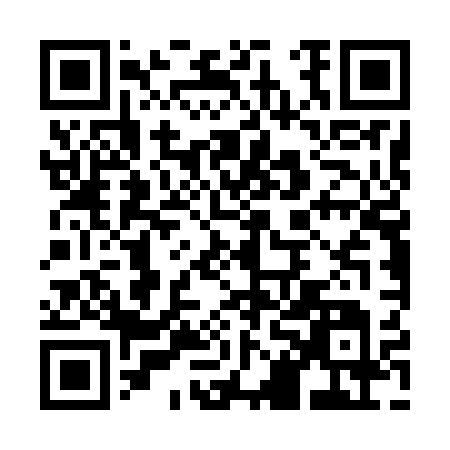 Prayer times for Breg ob Savi, SloveniaWed 1 May 2024 - Fri 31 May 2024High Latitude Method: Angle Based RulePrayer Calculation Method: Muslim World LeagueAsar Calculation Method: HanafiPrayer times provided by https://www.salahtimes.comDateDayFajrSunriseDhuhrAsrMaghribIsha1Wed3:465:4812:596:018:1110:052Thu3:445:4712:596:028:1310:073Fri3:425:4512:596:038:1410:094Sat3:395:4412:596:038:1510:125Sun3:375:4212:596:048:1710:146Mon3:355:4112:596:058:1810:167Tue3:325:3912:596:068:1910:188Wed3:305:3812:596:068:2010:209Thu3:285:3712:596:078:2210:2210Fri3:255:3512:596:088:2310:2411Sat3:235:3412:596:098:2410:2612Sun3:215:3312:596:098:2510:2813Mon3:185:3212:596:108:2710:3014Tue3:165:3012:596:118:2810:3215Wed3:145:2912:596:118:2910:3516Thu3:125:2812:596:128:3010:3717Fri3:105:2712:596:138:3110:3918Sat3:075:2612:596:148:3310:4119Sun3:055:2512:596:148:3410:4320Mon3:035:2412:596:158:3510:4521Tue3:015:2312:596:168:3610:4722Wed2:595:2212:596:168:3710:4923Thu2:575:2112:596:178:3810:5124Fri2:555:2012:596:188:3910:5325Sat2:535:1912:596:188:4010:5526Sun2:515:181:006:198:4110:5727Mon2:495:171:006:198:4210:5928Tue2:475:171:006:208:4311:0129Wed2:465:161:006:218:4411:0330Thu2:445:151:006:218:4511:0431Fri2:425:151:006:228:4611:06